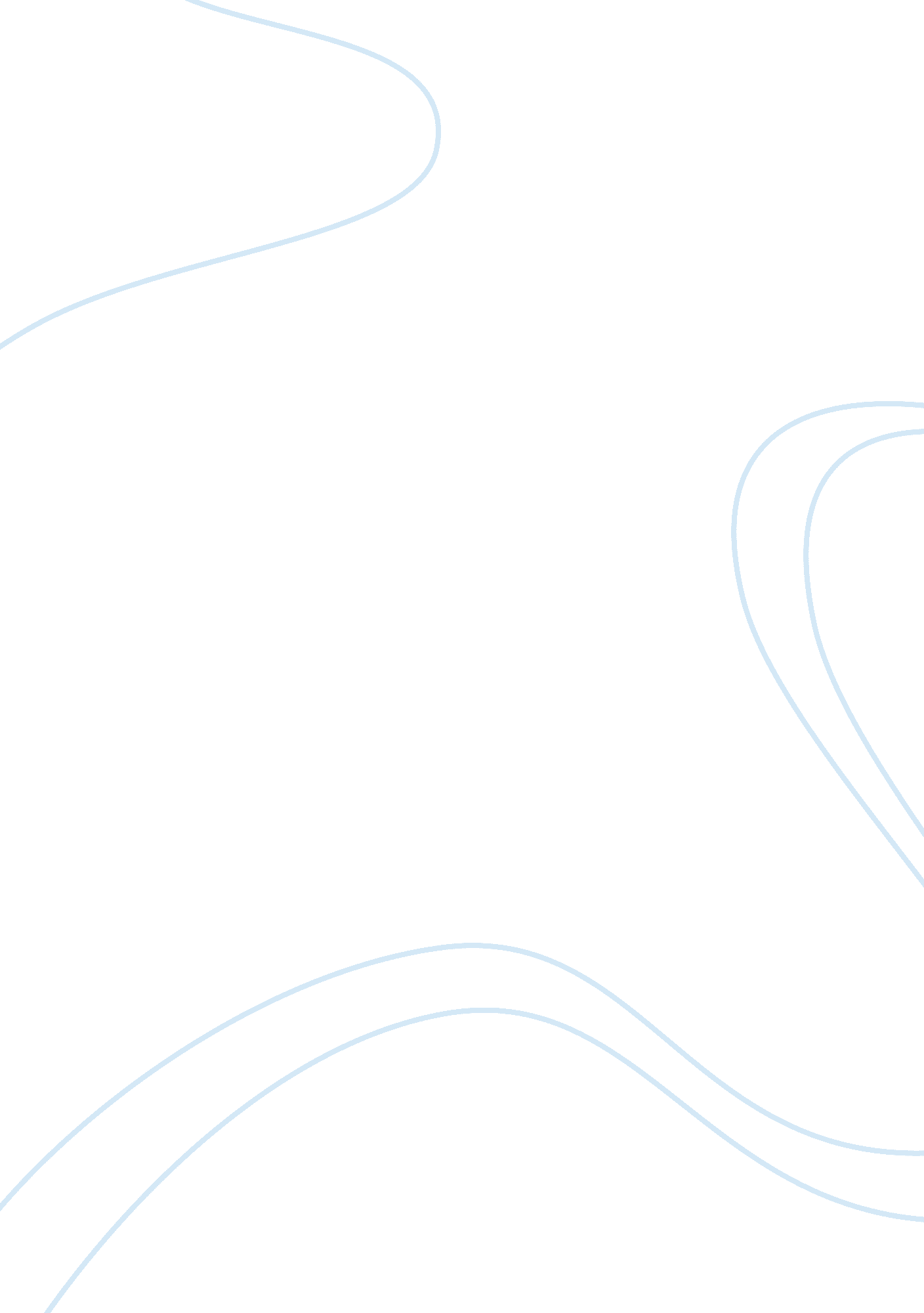 How to sue a business for personal injuryBusiness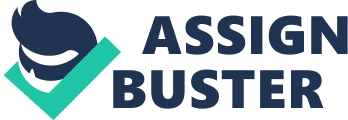 You would be surprised to learn how many people are injured by businesses every year. This could be a simple slip and fall in a store or maybe a product-related injury. Whatever the situation is, you need to know that if you are injured at the hands of a business, you can take legal action. This will be something that you will want to greatly consider, especially if you are injured to the point where you need medical attention. So, how do you go about suing a business on a personal injury claim? Get Medical Attention Right Away When you are harmed by a business the first thing you need to do is seek medical attention. It doesn’t matter if the injury is minor because it could actually turn out to be something much worse. Your health is the most important thing and you do not want to compromise it. Also, when you seek medical attention, you are actually getting the injury on paper. This will be extremely important. If you explain what happened to the medical professional they will probably be willing to work with you until the claim has been filed, just in case you are worried about medical expenses. Hire An Attorney Once you decide to file a lawsuit against the business, you will need to start looking for an attorney. As you well know, attorneys are a dime a dozen. So, it will be up to you to find one that is reputable and has a high success rate. An attorney with a high success rate will help you get the maximum benefits for your injury or illness. Remember, the attorney must specialize in personal injury law. The best place to start looking for a qualified attorney is your close acquaintances. Request referrals from only those you trust and have successfully won their personal injury cases. Another great place to find referrals is social media. There are forums specially designed to help individuals as you connect with lawyers. Keep Track Of Medical Records It will be important that you get a copy of all your medical records. Of course, this is something that your lawyer can do later, but it will make things smoother and speed along the process if you just keep track of everything. Every time you visit the doctor or undergo a medical procedure, you will want to get a copy of the records. These records will help show the severity of the injury and establish the medical expenses. Your lawyer can use this information to help estimate how much compensation you are owed. Taking photographs of your injury is also a great way to document. If you have cuts, bruises or swelling make sure you capture evidence before you heal. Look For Witnesses If you suffered an injury in a place of business, it is highly likely that someone was there to witness it. Most people who witness accidents are more than willing to tell their story in court. However, you may need to have them subpoenaed. Whatever the case may be, you will need to find as many witnesses as possible and make sure they appear in court to tell exactly what they witnessed. 